ĐỀ CƯƠNG ÔN TẬP GIỮA KÌ IINĂM HỌC 2020-2021MÔN: TOÁN 10I-PHẦN TRẮC NGHIỆMCâu 1: Mệnh đề nào dưới đây không phải bất đẳng thức?A. .           B. .             C. .	                    D. .Câu 2: Mệnh đề nào dưới đây là bất đẳng thức?A. .           B. .              C.                  D. .Câu 3:Với hai số thực không âm  tùy ý, mệnh đề nào dưới đây đúng ?A.	B. 	C. 	      D. Câu 4:Với hai số thực không âm  tùy ý, mệnh đề nào dưới đây đúng ?A.	B. 	C. 	      D. Câu 5:Cho là số thực dương. Mệnh đề nào dưới đây đúng?A. . B. .  C. .	      D. .Câu 6:Cho là số thực dương. Mệnh đề nào dưới đây đúng?A. . B. .  C. .	      D. .Câu 7:Cho các bất đẳng thức  và . Bất đẳng thức nào dưới đây đúngA. .         B. .         C. .	                    D. .Câu 8:Tìm mệnh đề đúng trong các mệnh đề dưới đây.A. .   B. .   C. .   D. .Câu 9:Trong các số dưới đây, số nào là nghiệm của bất phương trình A. 				        B. 		          C. 			D. Câu 10:Số nào dưới đây là nghiệm của bất phương trình ?A. .	B. .	C. .	D. .Câu 11: Số nào dưới đây là nghiệm của bất phương trình ? A. .	B. .	C. .	D. .Câu 12: Số nào dưới đây  không là nghiệm của bất phương trình ?A. .	B. .	C. .	D. .Câu 13: Số nào dưới đây là nghiệm của hệ bất phương trình  ?A. .	B. .	C. .	D. .Câu 14: Số nào dưới đây  không là nghiệm của hệ bất phương trình  ? A. .	B. .	C. .	D. .Câu 15:Điều kiện xác định của bất phương trình là A. .	B. .	C. .	D. .Câu 16:Điều kiện xác định của bất phương trình  làA. .	B. .	C. .	D. .Câu 17: Điều kiện xác định của bất phương trình  làA.			         B. 			C.		D. Câu 18: Điều kiện xác định của bất phương trình  làA.			         B. 			C.		D. Câu 19: Bất phương trình nào dưới đây tương đương với bất phương trình ?A.	   B.    C. 	D. Câu 20: Bất phương trình nào dưới đây tương đương với bất phương trình ?A.   B.    C. 	D. Câu 21:Biểu thức nào sau đây là nhị thức bậc nhất?A. .	B. .	C. .	D. .Câu 22:Biểu thức nào sau đây không phải nhị thức bậc nhất?A. .	B. .	C. .	D. .Câu 23:Nhị thức bậc nhất nào dưới đây có bảng xét dấu như sau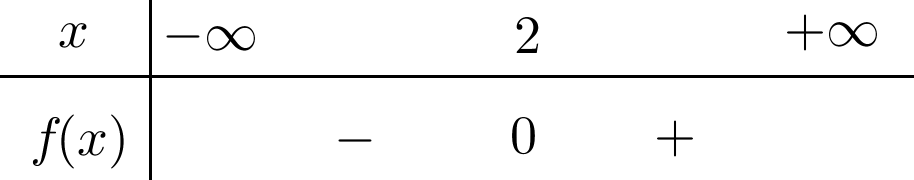 A. 	B. 	C. 	D. Câu 24: Nhị thức bậc nhất nào dưới đây có bảng xét dấu như sauA. .	B. .		          C. .	D. .Câu 25:Bất phương trình  có tập nghiệm làA. .	B. .	C. .	D. .Câu 26:Tập nghiệm của bất phương trình làA. .	B. .	C. .	D. .Câu 27:Tập nghiệm của hệ bất phương trình  làA. . 	B. .	C. .	D. . Câu 28:Tập nghiệm của hệ bất phương trình  là A. .		B. .	C. .	D. .Câu 29: Bất phương trình nào dưới đây là bất phương trình bậc nhất hai ẩn?A.		B. 		C. 		D. .Câu 30: Bất phương trình nào dưới đây không phải bất phương trình bậc nhất hai ẩn?A.		           B. 		C. 		D. .Câu 31: Cặp số nào dưới đây là nghiệm của bất phương trình A.		B. 		C. (2;3).		D. (0;-3).Câu 32: Cặp số  nào là nghiệm của bất phương trình .A. .	B. .	C. .	D. .Câu 33: Trong mặt phẳng  điểm nào dưới đây thuộc miền nghiệm của hệ A.		B. 		C. 		D. Câu 34: Miền nghiệm của hệ bất phương trình  là phần mặt phẳng chứa điểm A. .                     B. .	                C. .	             D. .Câu 35: Cho tam thức bậc hai  Giá trị  bằngA.			B. 			C. 			D. Câu 36: Cho tam thức bậc hai  Giá trị f(1)  bằngA.			B. 0.			C. 			D. Câu 37: Xét tam thức bậc hai  có  Điều kiện cần và đủ để  là:	A. .	B. .	C. .	D. .Câu 38: Xét tam thức bậc hai  có  Điều kiện cần và đủ để  là:	A. .	B. .	C. .	D. .Câu 39: Cho tam thức bậc hai  Mệnh đề nào dưới đây đúng ?A. .	           B. .	   C. .    D. .Câu 40: Cho tam thức bậc hai  Mệnh đề nào dưới đây đúng ?A. .	          B. .	  C. .     D. .Câu 41:Cho tam thức bậc hai  có bảng xét dấu như sau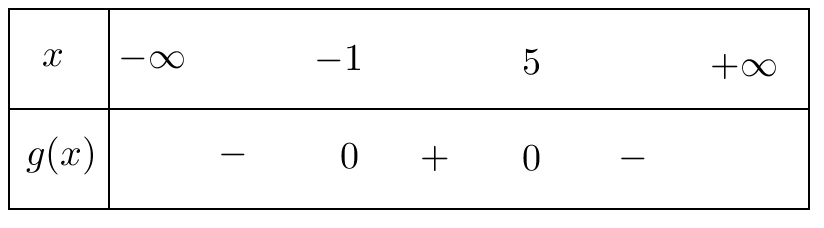 Mệnh đề nào dưới đây đúng ?A. 	B. C. 	D. Câu 42:Cho tam thức bậc hai  có bảng xét dấu như sau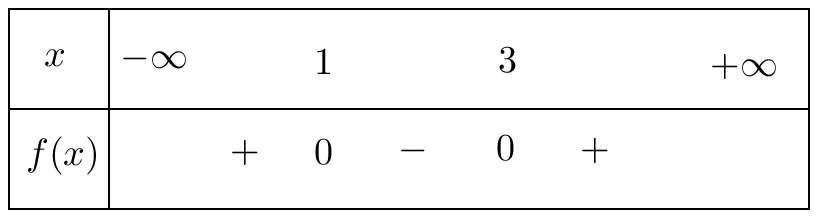 Mệnh đề nào dưới đây đúng ?A. 	B.    C.    D. Câu 43: Tập nghiệm của bất phương trình  làA. .           B. .             C. .	                             D. .Câu 44: Tập nghiệm của bất phương trình  làA. .           B. .             C. .	                             D. .Câu 45:Tập nghiệm của bất phương trình  làA. .                  B. .	C. .	D. .Câu 46:Tập nghiệm của bất phương trình A. .	B.	C. .	D. .Câu 47:Xét tam giác  tùy ýcó . Mệnh đề nào dưới đây đúng?A.			B.C. 			D. Câu 48:Xét tam giác  tùy ýcó . Mệnh đề nào dưới đây đúng?A.			B. C. 			D. Câu 49:Xét tam giác  tùy ý, đường tròn ngoại tiếp tam giác có bán kính  Mệnh đề nào dưới đây đúng?A.	          B. 		C. 		D. Câu 50: Xét tam giác  tùy ý, đường tròn ngoại tiếp tam giáccó bán kính  Mệnh đề nào dưới đây đúng?A.	         B. 		C. 		D. Câu 51:Xét tam giác  tùy ýcó , là nửa chu vi tam giác. Diện tích của tam giác  bằngA.B. C. D. Câu 52:Xét tam giác  tùy ýcó . Diện tích của tam giác  bằngA.		      B. 		C. 		D. Câu 53: Cho tam giác , đường tròn ngoại tiếp tam giác có bán kính bằng  Tính độ dài cạnh (kết quả làm tròn đến hàng đơn vị) ?	A.		         B. 	            C. 	D.Câu 54: Cho tam giác , có  Tính độ dài cạnh ?	A.                      B.		C. 	D. Câu 55: Cho tam giác  có diện tích bằng  và chu vi bằng  Bán kính đường tròn nội tiếp của tam giác  bằng	A.				B. 			C. 			D. Câu 56: Cho tam giác  có Bán kính đường tròn ngoại tiếp tam giác bằng	A.				B. 			C. 		D. Câu 57: Trong mặt phẳng  cho đường thẳng  Vectơ nào dưới đây là một vectơ pháp tuyến của             A.		            B. 		C. 	D. Câu 58: Trong mặt phẳng  cho đường thẳng  Vectơ nào dưới đây là một vectơ chỉ phương của           A.		           B. 		C.            D. Câu 59:Trong mặt phẳng cho đường thẳng  đi và có vectơ chỉ phương  Phương trình tham số của đường thẳng  là	A. 	           B. 	           C. 	           D. Câu 60:Trong mặt phẳng cho đường thẳng  đi và có vectơ chỉ phương  Phương trình tham số của đường thẳng  là	A. 	           B. 	           C. 	           D. Câu 61: Trong mặt phẳng đường thẳng nào dưới đây đi qua điểm  và có vectơ pháp tuyến  ?	A.			B. 		C.			D. Câu 62: Trong mặt phẳng đường thẳng nào dưới đây đi qua điểm  và 	A. 	           B. 	           C. 	           D. Câu 61: Trong mặt phẳng  cho đường thẳng  Khoảng cách từ   đến bằng	A.			B. 			C. 		D. Câu 62: Trong mặt phẳng  cho điểm  và đường thẳng  Khoảng cách từ   đến bằng	A. 			B. 			C. 			D. Câu 63: Trong mặt phẳng cho điểm  và đường thẳng  với . Khi đó công thức tính khoảng cách  từ điểm M  đến đường thẳng làA..                   B..          C..        D..Câu 64: Trong mặt phẳng cho điểm  và đường thẳng  với . Khi đó công thức tính khoảng cách  từ điểm M  đến đường thẳng làA..                   B..          C..        D..Câu 65: Trong mặt phẳng  cho điểm  và đường thẳng Phương trình đường thẳng đi qua và vuông góc với là	A. 	B. 	C. 	D.	Câu 66:Trong mặt phẳng  cho điểm  và đường thẳng Phương trình đường thẳng đi qua và song song với là	A.	B. 	C. 	D. Câu 67:Trong mặt phẳng xét hai đường thẳng tùy ý  và Đường thẳng vuông góc với đường thẳng  khi và chỉ khi	A.	B. 	C. 	D. Câu 68:Trong mặt phẳng cho hai đường thẳng  và Đường thẳng  song song với đường thẳng   khi	A.		B.		C.		D. Câu 69:Trong mặt phẳng cho đường thẳng Phương trình tổng quát của đường thẳng  là	A.	B. 	C. 	D.Câu 70:Trong mặt phẳng cho đường thẳng Phương trình tham số của đường thẳng  là	A. 	B.	C. 	D.II-PHẦN TỰ LUẬNCâu 1: Giải các bất phương trình sau			b) Câu 2: Tính góc của các cặp đường thẳng sau	a)             b) Câu 3: Tìm tất cả các giá trị thực của tham số m để mỗi bất phương trình sau nghiệm đúng với mọi số thực x.  	b) Câu 4: Tìm tất cả các giá trị thực của tham số m để mỗi bất phương trình sau vô nghiệm.  	b) Câu 5: Trong mặt phẳng Oxy cho điểm . Viết phương trình đường thẳng  đi qua  và cắt hai trục ,  lần lượt tại 2 điểm  (khác điểm)  sao cho  .Câu 6: Trong mặt phẳng Oxy cho điểm . Viết phương trình đường thẳng  đi qua  và cắt hai tia ,  lần lượt tại 2 điểm  (khác điểm)  sao cho tam giác  có diện tích nhỏ nhất .Câu 7: Trong mặt phẳng với hệ tọa độ Oxy, cho hình vuông ABCD có tâm I. Gọi M là điểm đối xứng của D qua C. Gọi H, K lần lượt là hình chiếu vuông góc của C và D trên đường thẳng AM. Biết K(1; 1), đỉnh B thuộc đường thẳng d: 5x + 3y – 10 = 0 và đường thẳng HI có phương trình 3x + y + 1 = 0. Tìm tọa độ đỉnh B.Câu 8: Cho tam giác ABC biết đỉnh A(1; 1), trọng tâm G(1; 2). Cạnh AC và đường trung trực của AC lần lượt có phương trình là x + y – 2 = 0 và –x + y – 2 = 0. Tìm tọa độ đỉnh B và đỉnh CCâu 9: Cho có AB = 8, AC = 10, BC = 13 có góc tù hay không?Tính bán kính đường tròn ngoại tiếp .Tính diện tích Câu 10: Để lắp đường dây cao thế từ vị trí A đến vị trí B phái tránh 1 ngọn núi , do đó người ta phải nối thẳng đường dây từ vị trí A đến vị trí C dài 10km, rồi nối từ vị trí C đến vị trí B dài 8km. Biết góc tạo bời 2 đoạn dây AC và CB là . Hỏi so với việc nối thẳng từ A đến B phải tốn thêm bao nhiêu m dây?Câu 11: Cho tam giác ABC có BC = a, 𝐴=𝛼và hai đường trung tuyến BM, CN vuông góc với nhau. Tính  .Câu 12: Chứng minh rằng với a, b, c là độ dài 3 cạnh của 1 tam giác thì:     a.    	b .     -------------HẾT ----------